Ecole Très-Saint-Sacrement   		           704, 5e avenue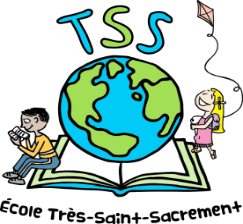 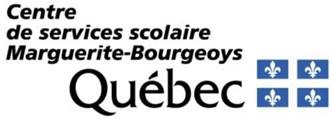  		        Lachine, Qc        Téléphone :514-855-4234                                                                    Courriel : direction.tres-saint-sacrement@csmb.qc.ca                    Site Web: www.tss.ecolelachine.comFournitures scolaires 1er cycle d’accueil 2022-2023                                                                  	Quantité	 Matériel à acheter tel qu’indiquerTout le matériel en surplus sera gardé à l'école afin de s'assurer que Votre enfant aura en tout temps le matériel nécessaire tout au long de l'année.                S.V.P.  bien identifier (obligatoire) tout le matériel au nom de votre enfant.3Gommes à effacer1Boîte de crayons de couleur en bois (24)3Bâtons de colle 12Crayons à la mine HB bien taillés et avec le nom de votre enfant8Duo tang en plastique transparents2Chemises portfolio à pochettes (1 bleu, 1 vert) ***1Paire de ciseaux à bout rond1boîte à crayons en plastique pour ranger les crayons1taille crayons2 Marqueurs effaçables1ensemble de crayons feutres (boîte de 16)